МАДОУ д/с № 62 к 2 г. Тюмени Дети подготовительной группы «Лесовичок»Рады первому снегу и на прогулке совместно вылепили снеговика. Поговорили о сезонных изменениях в природе, посмотрели презентацию «Что такое снег?». Провели исследовательскую работу на прогулке, узнали много интересного о свойствах снега, рассматривали его через лупу, через цветные стёклышки и отметили, что снег иногда липкий, а иногда и нет! Рассмотрели на срезе, как образуется снежный ком, поиграли в подвижную игру «Снеговик Егорка»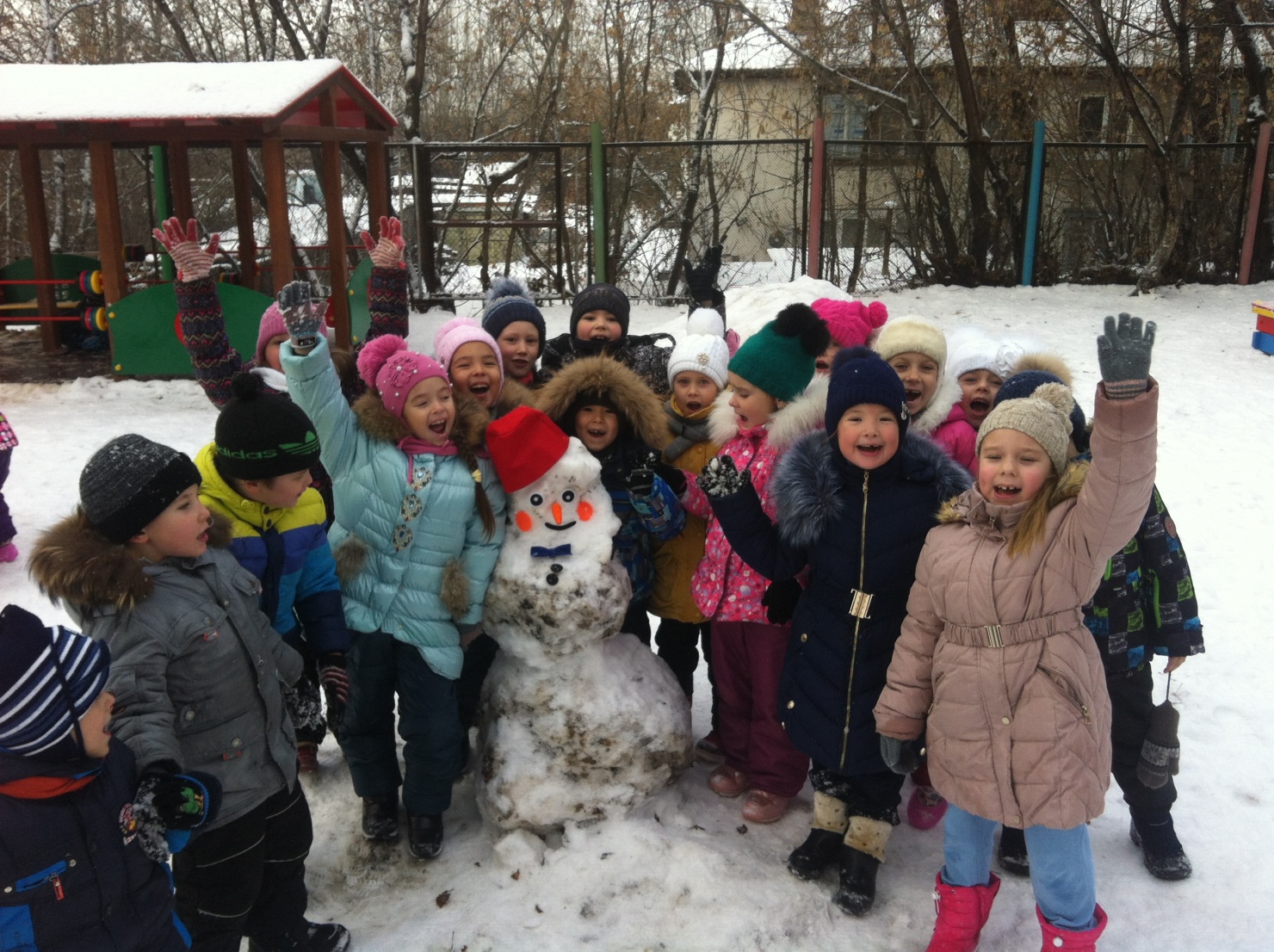 